Using Variables to Represent a Problem as an EquationUsing Variables to Represent a Problem as an EquationUsing Variables to Represent a Problem as an EquationUsing Variables to Represent a Problem as an EquationInterprets word problems/pictures and identifies the unknown part Our class needs to set up rows of 6 chairs for a presentation. There are 30 chairs altogether. How many rows do we need?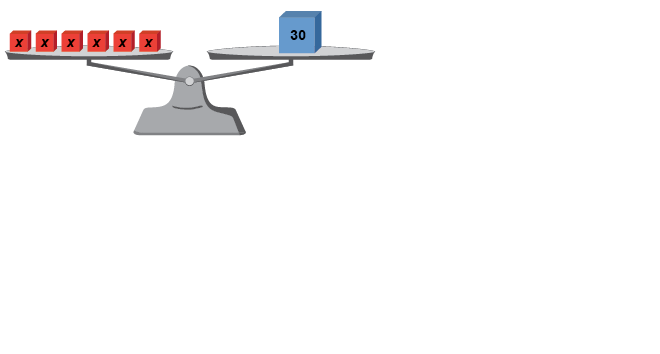 “The unknown is the number of rows of 6 chairs needed to make an array of 30 chairs.”(« L'inconnu est le nombre de rangées de 6 chaises nécessaires pour obtenir une matrice de 30 chaises. ») Translates word problems into equations using variables, operations, and numbers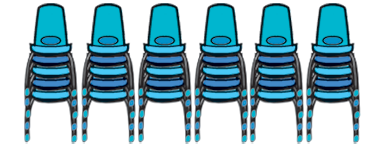 “The unknown, n, is the number of rows. I know there are 6 chairs in each row and a total of 30 chairs. 
So, 6n = 30.”(« L'inconnu, n, est le nombre de rangées. Je sais qu'il y a 6 chaises dans chaque rangée et un total de 30 chaises. Donc, 6n = 30. ») Describes equivalent relationships using more than one equation (including formulas)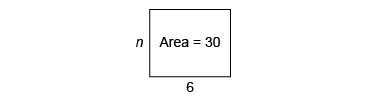 “I know the area of a rectangle is base multiplied by height, which is 30. If the base is 6, then the height must be n. I could write the equation 30 = 6n or 30 ÷ 6 = n.”(« Je sais que l'aire d'un rectangle est la base multipliée par la hauteur, soit 30. Si la base est 6, alors la hauteur doit être n. Je pourrais écrire l'équation 30 = 6n ou 30 ÷ 6 = n. ») Flexibly writes algebraic equations using a variety of strategies                   6n = 30                  30 ÷ n = 6“I can use the inverse operation to rewrite the equation.”(« Je peux utiliser l’opération inverse pour réécrire une équation. ») Observations/DocumentationObservations/DocumentationObservations/DocumentationObservations/Documentation